De la respirationàla méditation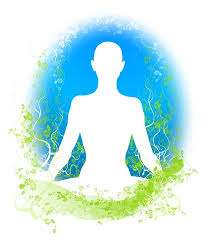 Atelier animé parFrançoise MICHELPsychologue clinicienne site : francoise-michel.jimdo.com2ème et 4ème mardis de chaque mois de 19h à 21h 9 rue P. Lamandé Houilles (78)          1er trimestre : 27 septembre, 11 et 25 octobre,            8 et 22 novembre, 13 décembre 2016Vendredi de 10h à 12h (sauf vacances scolaires)31 rue Condorcet Houilles (78)               1er trimestre: 23 et 30 septembre, 7 et 14 octobre,                  4, 18 et 25 novembre, 2 et 9 décembre 2016Séance : 10 €Offre découverte  1ère séance : 5 €	Méditer en s’appuyant sur la respiration consciente permet de ramener le corps et l’esprit au moment présent afin de ne pas manquer le rendez-vous avec la vie.                                          Thich Nhat HanhChaque séance en petit groupe comprend :la respiration en conscience, à l’écoute de nos sensations dans l’instant présent. Nous calmons ainsi nos tempêtes intérieures. Un temps de méditation, où nous laissons passer les pensées et nous harmonisons corps, cœur et esprit. Des lectures et des temps de parole partagée.Françoise Michel, formée à l’Université de Paris VII, à l’Ecole parisienne de Gestalt et à  l’IRDC (méthode Vittoz). Je lie mon expérience de l’écoute globale et de l’accompagnement de l’être humain  à la pratique de la méditation qui me nourrit depuis de nombreuses années.   J’en fais ainsi profiter tous ceux qui le désirent.          Renseignements et inscriptions :		01.39.13.05.16 – 06.80.98.59.90					francoise.michel11@orange.fr